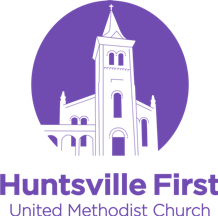 Huntsville First United Methodist ChurchMembership & Records AdministratorJob DescriptionHours: Full timeSupervisor:  Church Business AdministratorOverview:The Membership & Records Administrator serves to maintain the membership records of the church (births & baptisms, marriages, hospitalizations & deaths).  Provides all official reports and records to the North Alabama United Methodist Conference. Supports the mission statement and ministries of Huntsville First United Methodist Church.Position Duties and Responsibilities:∙ Maintain accuracy of church records by entering membership information and data into church   database system; including social media & online information births, baptisms, hospitalizations,   deaths); ∙ Collect and disseminate prayer and concern lists weekly (maintain confidentiality)∙ Enter weekly church attendance into Church database and provide Pastors with new visitor contact   information every week∙ Coordinate and complete all district and conference reports (weekly attendance, benchmark and   annual reports)· Develop and produce all certificates (births, confirmation, marriage)· Advises and provides training to other staff to the database system including record systems and    database searches and reports· Coordinate the tracking of contacts for First Care and Stephen Ministry· Manage all calendaring for events into Church Software: process event requests to book spaces and any technical   needs, room layout.  Set door lock system to allowd timed access for events. Other duties as assigned